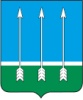 Администрациязакрытого административно-территориального образования Озерный Тверской областиП О С Т А Н О В Л Е Н И Е24.08.2023                                	   ЗАТО Озерный	          	                               №96Об утверждении Регламента реализации полномочий главного администратора доходов бюджета ЗАТО Озерный Тверской области по взысканию дебиторской задолженности по платежам в бюджет, пеням и штрафам по ним В соответствии со статьей 160.1 Бюджетного кодекса Российской Федерации, приказом Министерства финансов Российской Федерации от 18.11.2022 № 172н «Об утверждении общих требований к Регламенту реализации полномочий администратора доходов бюджета по взысканию дебиторской задолженности по платежам в бюджет, пеням и штрафам по ним», в целях реализации комплекса мер, направленных на улучшение качества администрирования доходов бюджета ЗАТО Озерный Тверской области, повышение эффективности работы с просроченной дебиторской задолженностью и принятие своевременных мер по ее взысканию, а также усиление контроля за поступлением неналоговых доходов, администрируемых самостоятельными структурными подразделениями администрации ЗАТО Озерный Тверской области, руководствуясь Уставом ЗАТО Озерный Тверской области постановляет:Утвердить Регламент реализации полномочий главного администратора (администратора) доходов бюджета ЗАТО Озерный Тверской области по взысканию дебиторской задолженности по платежам в бюджет, пеням и штрафам по ним согласно приложению.2. Настоящее постановление вступает в силу после его подписания, подлежит опубликованию в газете «Дни Озерного» и размещению на официальном сайте муниципального образования ЗАТО Озерный в сети Интернет (www.ozerny.ru).Глава ЗАТО Озерный                                                                       Н.А. ЯковлеваРегламент реализации полномочий главного администратора (администратора) доходов бюджета ЗАТО Озерный Тверской области по взысканию дебиторской задолженности по платежам в бюджет, пеням и штрафам по ним1. Общие положения1. Настоящий Регламент разработан в целях реализации комплекса мер, направленных на улучшение качества администрирования доходов местного бюджета, сокращение просроченной дебиторской задолженности и принятия своевременных мер по ее взысканию, а также усиление контроля за поступлением неналоговых доходов, администрируемых Администрацией ЗАТО Озерный Тверской области, Финансовым отделом администрации ЗАТО Озерный Тверской области, Отделом культуры и спорта администрации ЗАТО Озерный Тверской области, Комитетом по управлению имуществом ЗАТО Озерный Тверской области, Отделом образования администрации ЗАТО Озерный Тверской области (далее при совместном упоминании – самостоятельное структурное подразделение администрации). 2. Регламент устанавливает перечень мероприятий по реализации полномочий, направленных на взыскание дебиторской задолженности по доходам по видам платежей. 3. Понятия и определения, используемые в настоящем Регламенте, понимаются в значении, используемом законодательством Российской Федерации, если иное прямо не оговорено в настоящем Порядке.Мероприятия по недопущению образования просроченной дебиторской задолженности по доходам1. Сотрудник самостоятельного структурного подразделения администрации, наделенный соответствующими полномочиями: 1) осуществляет контроль за правильностью исчисления, полнотой и своевременностью осуществления платежей в местный бюджет, пеням и штрафам по ним по закрепленным источникам доходов местного бюджета за самостоятельным структурным подразделением администрации, как за администратором доходов местного бюджета, в том числе: а) за фактическим зачислением платежей в местный бюджет в размерах и сроки, установленные законодательством Российской Федерации, договором (муниципальным контрактом, соглашением); б) за погашением начислений соответствующими платежами, являющимися источниками формирования доходов местного бюджета, в Государственной информационной системе о государственных и муниципальных платежах, предусмотренной статьей 21.3 Федерального закона от 27 июля 2010 года № 210-ФЗ «Об организации предоставления государственных и муниципальных услуг» (далее - ГИС ГМП); в) за исполнением графика платежей в связи с предоставлением отсрочки или рассрочки уплаты платежей и погашением дебиторской задолженности по доходам, образовавшейся в связи с неисполнением графика уплаты платежей в местный бюджет, а также за начислением процентов за предоставленную отсрочку или рассрочку и пени (штрафы) за просрочку уплаты платежей в местный бюджет в порядке и случаях, предусмотренных законодательством Российской Федерации;г) за своевременным начислением неустойки (штрафов, пени); д) за своевременным составлением первичных учетных документов, обосновывающих возникновение дебиторской задолженности или оформляющих операции по ее увеличению (уменьшению), а также своевременным их отражением в бюджетном учете; 2) проводит не реже одного раза в квартал инвентаризацию расчетов с должниками, включая сверку данных по доходам в местный бюджет на основании информации о непогашенных начислениях, содержащейся в ГИС ГМП, в том числе в целях оценки ожидаемых результатов работы по взысканию дебиторской задолженности по доходам, признания дебиторской задолженности сомнительной; 3) проводит мониторинг финансового (платежного) состояния должников, в том числе при проведении мероприятий по инвентаризации на предмет: а) наличия сведений о взыскании с должника денежных средств в рамках исполнительного производства; б) наличия сведений о возбуждении в отношении должника дела о банкротстве; 4) своевременно принимает решение о признании безнадежной к взысканию задолженности по платежам в местный бюджет и о ее списании; 5) проводит иные мероприятия в целях недопущения образования просроченной дебиторской задолженности по доходам, выявления факторов, влияющих на образование просроченной дебиторской задолженности по доходам.Мероприятия по урегулированию дебиторской задолженности по доходам в досудебном порядке1. Мероприятия по урегулированию дебиторской задолженности по доходам в досудебном порядке (со дня истечения срока уплаты соответствующего платежа в местный бюджет (пеней, штрафов) до начала работы по их принудительному взысканию) включают в себя: 1) направление требования (претензии) должнику о погашении задолженности; 2) рассмотрение вопроса о возможности расторжения договора (государственного контракта, соглашения), предоставления отсрочки (рассрочки) платежа, реструктуризации дебиторской задолженности по доходам в порядке и случаях, предусмотренных законодательством Российской Федерации; 3) направление в уполномоченный орган по представлению в деле о банкротстве и в процедурах, применяемых в деле о банкротстве, требований об уплате обязательных платежей и требований ЗАТО Озерный Тверской области по денежным обязательствам с учетом установленных требований, уведомлений о наличии задолженности по обязательным платежам или о задолженности по денежным обязательствам перед ЗАТО Озерный Тверской области при предъявлении (объединении) требований в деле о банкротстве и в процедурах, применяемых в деле о банкротстве. 2. Сотрудник самостоятельного структурного подразделения администрации, наделенный соответствующими полномочиями, при выявлении в ходе контроля за поступлением доходов в местный бюджет нарушений контрагентом условий договора (муниципального контракта, соглашения) в части, касающейся уплаты денежных средств с задолженностью, в срок не позднее 30 календарных дней с момента образования просроченной дебиторской задолженности подготавливает для передачи в юридический отдел администрации ЗАТО Озерный Тверской области (далее – юридический отдел администрации) следующие документы: 1) документы, являющиеся основанием для начисления сумм, подлежащих уплате должником, со всеми приложениями к ним (оригиналы и заверенные копии); 2) копии учредительных документов (для юридических лиц); 3) копии документов, удостоверяющих личность должника, в том числе содержащих информацию о месте его нахождения (проживания, регистрации) (для физических лиц); 4) расчет платы с указанием сумм и периода основного долга, пени, штрафных санкций; 5) реквизиты для добровольной оплаты основного долга, пени, штрафных санкций; 6) выписка из ЕГРН на объект недвижимого имущества, выписка из ЕГРН на объект капитального строительства при наличии; 7) переписка с арендатором в части касающейся исполнения условий договора аренды; 8) расчеты, представляемые в юридический отдел администрации, должны содержать актуальные сведения по всем периодам основного долга и пени, при наличии и штрафных санкций. 3. Сотрудник юридического отдела администрации, наделенный соответствующими полномочиями, в течении 15 календарный дней с момента поступления указанных документов: 1) направляет должнику требование (претензия) с приложением расчета задолженности о ее погашении в течении 30 календарных дней срок со дня его получения; 4. В случае передачи комплекта документов, не позволяющего направить претензию должнику, сотрудник юридического отдела администрации в течении 5 календарных дней направляет в самостоятельное структурное подразделение администрации запрос о предоставлении недостающих документов.В случае не поступления запрашиваемых документов в течении 10 дней, сотрудник юридического отдела администрации возвращает комплект документов в самостоятельное структурное подразделение администрации. 5. Требование (претензия) об имеющейся просроченной дебиторской задолженности и пени направляется в адрес должника по почте заказным письмом или в ином порядке, установленном законодательством Российской Федерации или договором (муниципальным контрактом, соглашением). 6. В требовании (претензии) указываются: 1) наименование должника; 2) наименование и реквизиты документа, являющегося основанием для начисления суммы, подлежащей уплате должником; 3) период образования просрочки внесения платы; 4) сумма просроченной дебиторской задолженности по платежам, пени; 5) сумма штрафных санкций (при их наличии); 6) предложение оплатить просроченную дебиторскую задолженность в добровольном порядке в срок, установленный требованием (претензией); 7) реквизиты для перечисления просроченной дебиторской задолженности; 8) информация об ответственном исполнителе, подготовившем требование (претензию) об уплате просроченной дебиторской задолженности и расчет платы по ней (фамилия, имя, отчество, должность, контактный номер телефона для связи). Требование (претензия) подписывается уполномоченным лицом в соответствии с выданной доверенностью. При добровольном исполнении обязательств в срок, указанный в требовании (претензии), претензионная работа в отношении должника прекращается. Документы, переданные самостоятельным структурным подразделением администрации в соответствии с подпунктом 2 пункта 3 Регламента, возвращаются в самостоятельное структурное подразделение администрации. 7. В случае непогашения должником в полном объеме просроченной дебиторской задолженности по истечении установленного в требовании (претензии) срока сотрудником юридического отдела администрации, наделенного соответствующими полномочиями, в течение срока, установленного п. 2 раздела 4 настоящего Регламента, подготавливаются следующие документы для подачи искового заявления в суд: 1) копии документов, являющиеся основанием для начисления сумм, подлежащих уплате должником, со всеми приложениями к ним; 2) копии учредительных документов (для юридических лиц); 3) копии документов, удостоверяющих личность должника, в том числе содержащих информацию о месте его нахождения (проживания, регистрации) (для физических лиц); 4) расчет платы с указанием сумм основного долга, пени, штрафных санкций; 5) копии требования (претензии) о необходимости исполнения обязательства по уплате с доказательствами его отправки: почтовое уведомление либо иной документ, подтверждающий отправку корреспонденции. 8. Сотрудник юридического отдела администрации, наделенный соответствующими полномочиями, вправе запросить информацию о ходе исполнения договора (муниципального контракта, соглашения) у уполномоченных в соответствии с поручением Главы лиц, ответственных за контроль исполнения заключенных договоров (муниципальных контрактов, соглашений) или за приемку товаров (выполненных работ, оказанных услуг), поставленных для нужд администрации. Уполномоченное лицо в течение 5 рабочих дней готовит информационную справку с приложением всех имеющихся документов, касающихся исполнения договора (муниципального контракта, соглашения). 9. В случаях, если законом, иными правовыми актами или условиями обязательства предусмотрена субсидиарная ответственность лица в отношении него работа по взысканию просроченной дебиторской задолженности осуществляется путем направления претензий по процедуре, указанной в подпунктах 3-4 пункта 3 настоящего Регламента по поручению.Мероприятия по принудительному взысканию дебиторской задолженности по доходам1. При отсутствии добровольного исполнения требования (претензии) должником в установленный для погашения задолженности срок взыскание задолженности производится в судебном порядке. 2. Сотрудник юридического отдела администрации, наделенный соответствующими полномочиями, в течение 30 рабочих дней  подготавливает и направляет исковое заявление о взыскании просроченной дебиторской задолженности в суд с соблюдением требований о подсудности и подведомственности, установленных законодательством Российской Федерации. 3. В случае если до вынесения решения суда требования об уплате исполнены должником добровольно, сотрудник юридического отдела администрации, наделенный соответствующими полномочиями, в установленном порядке заявляет об отказе от иска. Документы, переданные самостоятельным структурным подразделением администрации в соответствии с подпунктом 2 пункта 3 Регламента, возвращаются в самостоятельное структурное подразделение администрации. 4. Взыскание просроченной дебиторской задолженности в судебном порядке осуществляется в соответствии с Арбитражным процессуальным кодексом Российской Федерации, Гражданским процессуальным кодексом Российской Федерации, иным законодательством Российской Федерации. 5. Документы о ходе претензионно - исковой работы по взысканию задолженности, в том числе судебные акты, на бумажном носителе хранятся в юридическом отделе администрации. 6. При принятии судом решения о полном (частичном) отказе в удовлетворении заявленных требований администрации, обеспечивается принятие исчерпывающих мер по обжалованию судебных актов при наличии к тому оснований по поручению Главы и с согласия руководителя юридического отдела администрации.Мероприятия по взысканию просроченной дебиторской задолженности в рамках исполнительного производства1. В течение 10 рабочих дней со дня поступления в администрацию исполнительного документа сотрудник юридического отдела администрации, наделенный соответствующими полномочиями, направляет его для исполнения в соответствующее подразделение Федеральной службы судебных приставов Российской Федерации (далее - служба судебных приставов), а при наличии актуальных сведений о счетах должника в кредитной организации, направляет исполнительный документ в соответствующую кредитную организацию. 2. На стадии принудительного исполнения службой судебных приставов судебных актов о взыскании просроченной дебиторской задолженности с должника, сотрудник юридического отдела администрации, наделенный соответствующими полномочиями, осуществляет информационное взаимодействие со службой судебных приставов, в том числе проводит следующие мероприятия: 1) направляет в службу судебных приставов заявления (ходатайства) о предоставлении информации о ходе исполнительного производства, в том числе: а) о мероприятиях, проведенных судебным приставом-исполнителем по принудительному исполнению судебных актов на стадии исполнительного производства; б) в случае получения информации об изменении наименования должника (для граждан - фамилия, имя, отчество (при его наличии); для организаций - наименование и юридический адрес); в) о наличии данных, полученных от службы судебных приставов об объявлении розыска должника, его имущества; 2) осуществляет мониторинг соблюдения сроков взыскания просроченной дебиторской задолженности в рамках исполнительного производства, установленных Федеральным законом от 2 октября 2007 года N 229-ФЗ «Об исполнительном производстве». 3) проводит мониторинг эффективности взыскания просроченной дебиторской задолженности в рамках исполнительного производства. 3. При установлении фактов бездействия должностных лиц обеспечивается принятие исчерпывающих мер по обжалованию актов государственных (муниципальных) органов (организаций) и должностных лиц при наличии к тому оснований. 4. Сотрудник самостоятельного структурного подразделения администрации, по переданным в юридический отдел администрации документам, проводит мониторинг поступающих платежей в счет погашения задолженности и не позднее 30-го числа каждого месяца сообщает о них в юридический отдел администрации.Перечень самостоятельных структурных подразделений администрации ЗАТО Озерный, ответственных за работу с дебиторской задолженностью по доходамФинансовый отдел администрации ЗАТО Озерный Тверской области;Отдел культуры и спорта администрации ЗАТО Озерный Тверской области;Комитет по управлению имуществом ЗАТО Озерный;Администрация ЗАТО Озерный Тверской области;Отдел образования администрации ЗАТО Озерный Тверской области.Приложениек постановлению администрации ЗАТО Озерный от 24.08.2023 №96